CURRICULUM  VITAEFirst Name of Application CV No 1661832Whatsapp Mobile: +971504753686 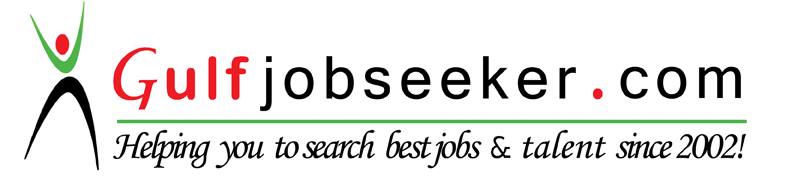 To get contact details of this candidate Purchase our CV Database Access on this link.http://www.gulfjobseeker.com/employer/services/buycvdatabase.phpCareer Objective :To work dedicatedly and honestly. I want to contribute the success and growth of the organization by undertaking challenging assignments and delivering timely results by applying my best of knowledge and skills. I look forward to work in a professional environment to enhance and sharpen my skills.Academic qualification  Pursuing B.Sc.(IT) in Hardware  & Networking  12th from U.K. Board in the year 201210th from U.K. board in the year 2010Technical skills for computer hardware professionalComputer assembling and maintenance.                                                               Troubleshooting hardware and software problems.                                                                                            Installing and configuring the peripherals, components and drivers                                     Installing software and application to user standards                                                  Sound knowledge of digital and analog embedded computer hardware                      Configuring and troubleshooting desktops, laptops and serversExcellent troubleshooting skills in complex software and hardware problems  Installed Hard disks, Floppy drives, CD Drives, Sound Blaster cards, CPU,Memory, Power                   supply unit, Network card, Video graphics card, Hard disk controller card on PC systems      Technical skills for network administratorExpertise hands in troubleshooting of Computer hardware related problems such like UPS, SMPS, Printer and Drivers.Managing and Maintaining the Servers, PC’s, Routers and Switches.Configuring, Managing and Maintaining Networking Equipments.Network processing, centralized and distributive network connection.Installed and configured workstations for IP/IPX based LAN.Installed and configured DHCP Client/Server                                                                                                  virus Protection and Eradication.                                                            Provide Training for Cisco Certifications                                                            Installing configuring administrating software applications Providing training about Microsoft Server 2003 and Client OS Windows XPProviding Training of Basic Skills of Linux.Providing Training of troubleshooting of Computer Hardware Devices.Security administration port security on switch and IP security on Router via Access list.              Installing, Configuring and Troubleshooting of  Networking Equipments:  Routers and Switches.Good understanding of  OSI Model, TPC/IP protocol suiti (IP, ARP, ICMP, TCP, UDP, SMTP, FTP, TFTP).IP addressing and subletting, Routing concepts.Configure  and  implement  Remote  Access  Solution:                           Network Migrate  from  RIP to  OSPF.LAN/WAN design and implementation using Cisco routers, hubs and switches.Working ExperiencesWorked as Data Entry with M/S RAJA TRANSPORT PVT.LTD (Hotel The Amaris)for the period from 01.04.2015 to 31.12.2015 Personal profile	                                                                     Marital status      :	     UnmarriedDate of birth			   :				  15 October 1995                                                  Sex                  	   :					MaleNationality				   :		      IndianLanguage            :         English,Hindi 